Additional File 1Proteome of airway surface liquid and mucus in newborn wildtype and cystic fibrosis pigletsAna M. Rodriguez-Piñeiro1, Florian Jaudas2, Nikolai Klymiuk2, Andrea Bähr2, Gunnar C. Hansson1, and Anna Ermund1Author Affiliations:1Department of Medical Biochemistry and Cell Biology, Sahlgrenska Academy, University of Gothenburg, Gothenburg, Sweden2Center for Innovative Animal Models, Ludwig-Maximilians-University, Munich, Germany.Corresponding Author: Anna Ermund, telephone: +46-31-7860000, fax: +46-31- 7862150, e-mail: Anna.Ermund@medkem.gu.se, ORCID ID: 0000-0002-3233-043XAdditional FiguresFigure S1. Immunostaining controls. (A) Submucosal gland. Secondary antibody donkey anti-goat Alexa Fluor 555, no primary antibody. Scale bar: 20 µm. (B) Airway surface epithelium. Secondary antibody donkey anti-goat Alexa Fluor 555, no primary antibody. Scale bar: 20 µm. (C) Submucosal gland. Secondary antibody donkey anti-mouse Alexa Fluor 555, no primary antibody. Scale bar: 20 µm. (D) Airway surface epithelium. Secondary antibody donkey anti-mouse Alexa Fluor 555, no primary antibody. Scale bar: 20 µm. (E) Submucosal gland. Secondary antibody donkey anti-rabbit Alexa Fluor 488, no primary antibody. Scale bar: 10 µm. (F) Airway surface epithelium. Secondary antibody donkey anti-rabbit Alexa Fluor 488, no primary antibody. Scale bar: 10 µm. Nuclei counterstained with Hoechst in A-F.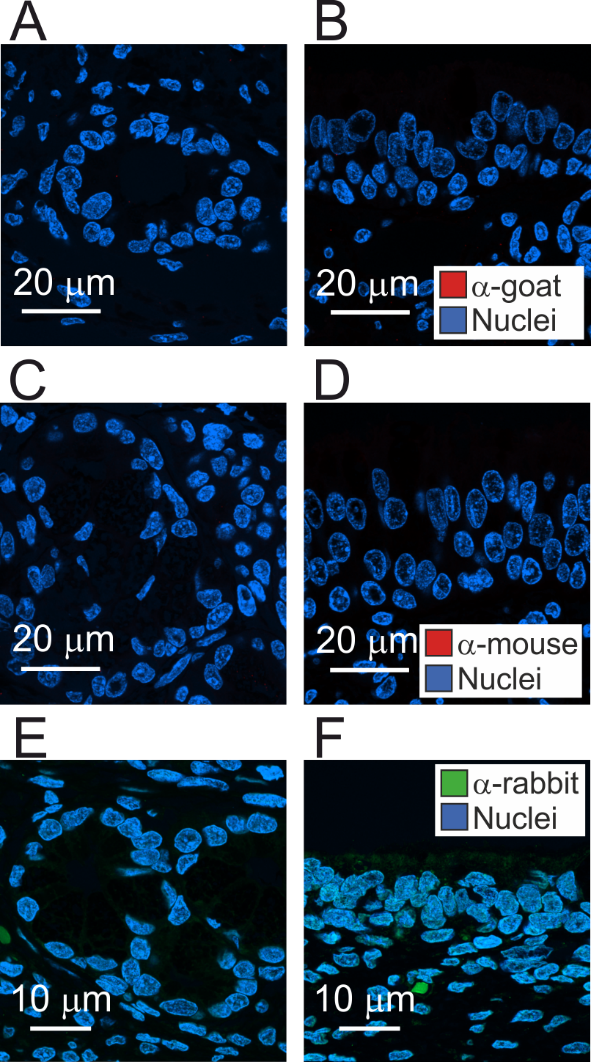 Figure S2. Epithelial staining relating to figure 3. (A) Staining with AGR2 (red) and nuclei (blue) in the surface epithelium of the same tissue used in figure 3B. Scale bar: 10 µm. (B) Staining with PDIA3 (red), the MUC5B mucin (green) and nuclei (blue) in the surface epithelium of the same tissue used in figure 3E. Scale bar: 10 µm. Dashed lines delineate the epithelium (ep). Cilia (ci) and goblet cell (gc) are indicated.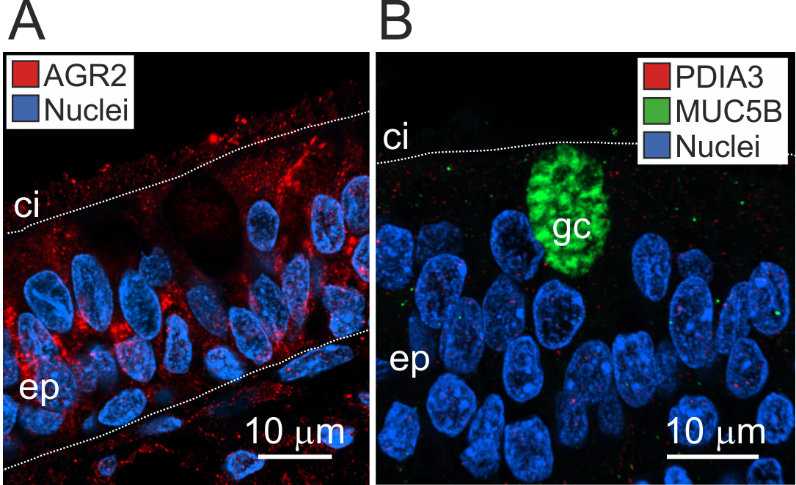 